Instrucción: Contesta correctamente los siguientes reactivos. (100%)1.- Graficar las siguientes funciones utilizando el intervalo de tu preferencia, pero con mínimo 7 datos, obtener el dominio y contradominio. Realizar en hojas milimétricas a mano y en maple, colocar de forma ordenada y limpia en un folder con un broche baco, poner todos tus datos en una hoja de presentación.Función constante:Funciones polinomiales:Función lineal:Función cuadrática:Función cubica:Función raíz:Función exponencialFunciones trigonométricas:Nota: la  representa una función exponencial y el ln logaritmo natural.Busca en tu calculadora la tecla que tiene , en la mayoría de las calculadoras aparece si apretamos shift + ln.Por ejemplo:Si tenemos la función  la gráfica que debes obtener y su tabla es la siguiente. Prueba hasta obtener el mismo resultado en tu calculadora y así podrás resolver de la misma forma los siguientes ejercicios de funciones exponenciales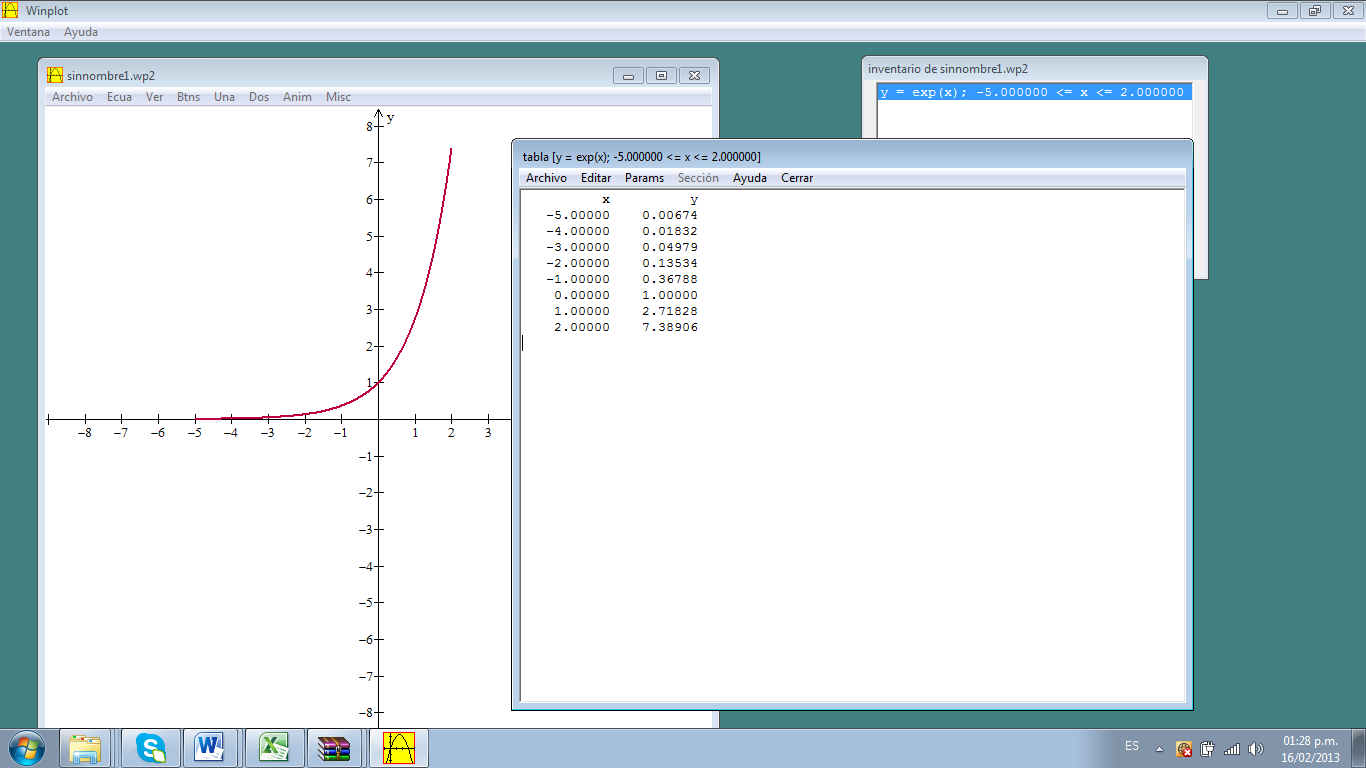 Dominio (f): (-∞,230)Contradominio (f): (0,∞)Por ejemplo:Si tenemos la función  la gráfica que debes obtener y su tabla es la siguiente. Prueba hasta obtener el mismo resultado en tu calculadora utilizando la tecla ln  y así podrás resolver de la misma forma los siguientes ejercicios de funciones exponenciales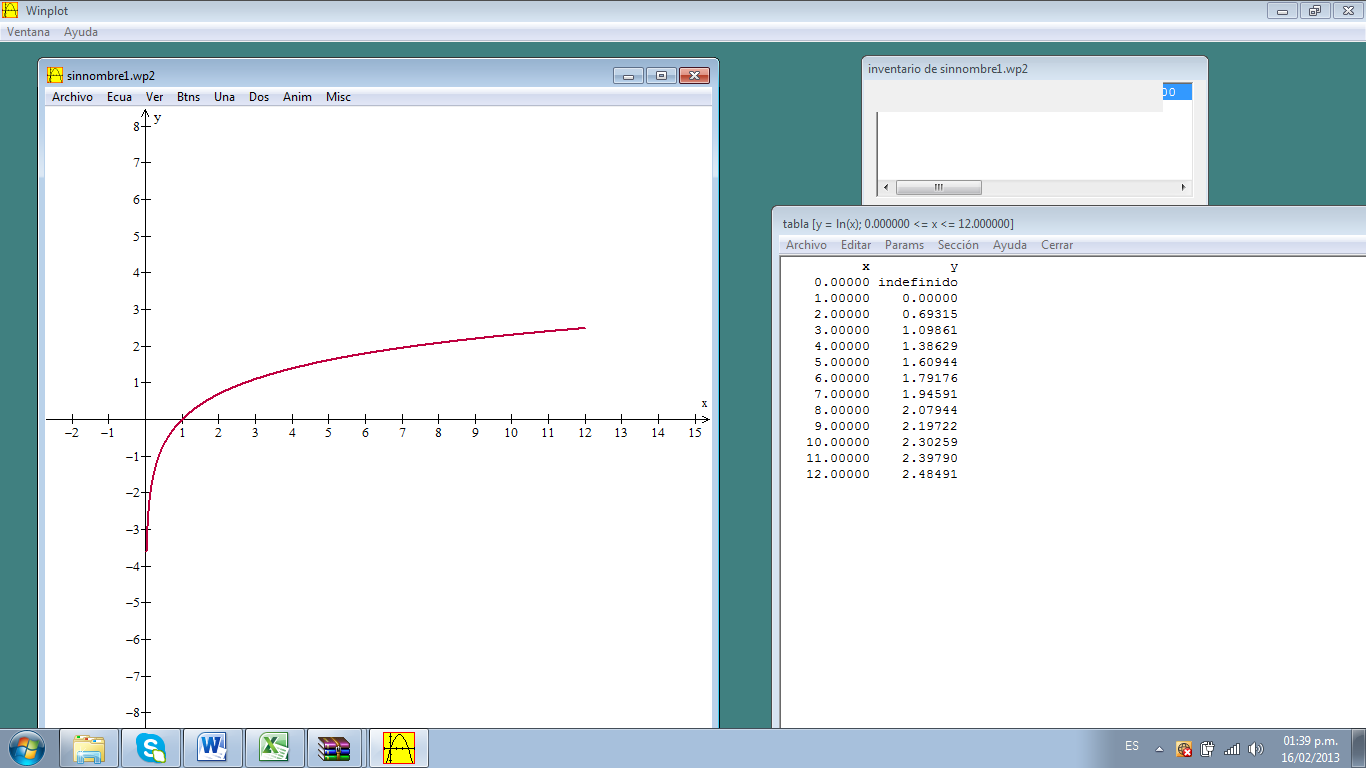 Dominio (f): x>0 (solo números positivos)Contradominio (f): (-∞,∞)Utilizando Maple:Capturar en el programa, tal como se muestra en la siguiente imagen: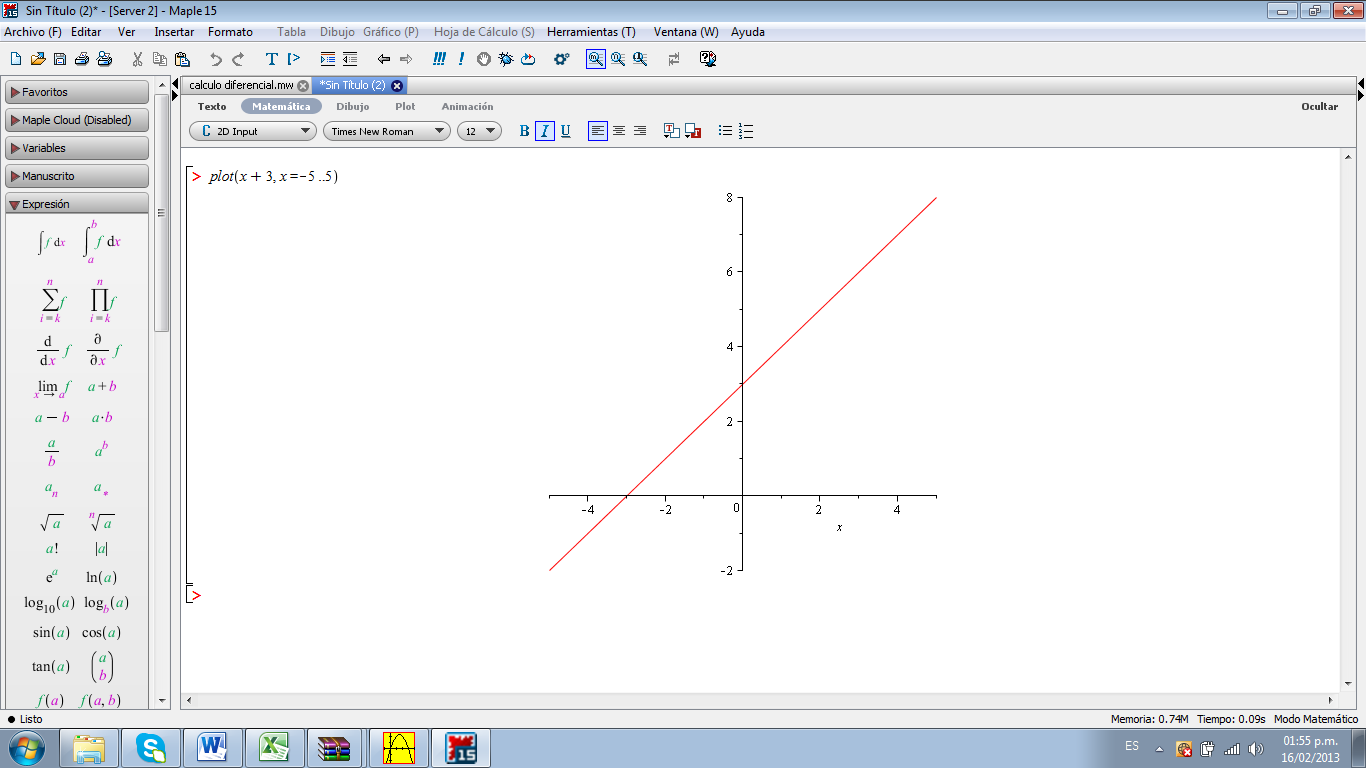 Escribir correctamente la expresión porque de lo contrario el programa no graficará.